UCD SPORT CLUB TRAINING SUBSIDY APPLICATION FORMAbout this Form: Deadline for the return of the completed form is October 27 2023.It is the club members responsibility to book and pay for the course.Please supply evidence of the cost and content of the course with this application.A report on the benefits for the club as a result of course attendance and completion must be provided before the final drawdown of the subsidy is made.Subsidy payments are made directly to the club, it is the club’s responsibility to reimburse the member.Personal Details (of member/s subsidy is being applied for)All of the above must be fully paid up members of the club & continue to meet the AUC membership criteria.Details of TrainingCommitment To The Club/CommunityWhen will the agreed commitment be completed by? _____________Applicant Support InformationI have read and understood the AUCs’ Training Provision Policy.Signature of Applicant: ________________________For Office Use OnlyAmount of Agreed Subsidy: 				€_______Receipt of Payment received: 			 ________Successful Completion of agreed commitment:	 ________Date of transfer of subsidy:				___/___/___Name of Club Applying For SubsidyNameYear of StudyPhone NumberEmail AddressStudent No.NameYear of StudyPhone NumberEmail AddressStudent No.NameYear of StudyPhone NumberEmail AddressStudent No.NameYear of StudyPhone NumberEmail AddressStudent No.Name of Training CourseAwarding BodyLevel of CourseDate/s of Course Full Cost of CourseIs the course a requirement of your NGB?Yes  ◻                  No ◻Is the course a requirement of your NGB?Yes  ◻                  No ◻What will gaining this qualification enable you to do?What will gaining this qualification enable you to do?What will gaining this qualification enable you to do?What will gaining this qualification enable you to do?Is this qualification required by your NGB?Is this qualification required by your NGB?Is this qualification required by your NGB?Is this qualification required by your NGB?Once awarded the above qualification is there any further membership/qualifications required in order for you to use this qualification in line with your NGB’s policy.Once awarded the above qualification is there any further membership/qualifications required in order for you to use this qualification in line with your NGB’s policy.Once awarded the above qualification is there any further membership/qualifications required in order for you to use this qualification in line with your NGB’s policy.Once awarded the above qualification is there any further membership/qualifications required in order for you to use this qualification in line with your NGB’s policy.How many members of your club currently have this same qualification?How many members of your club currently have this same qualification?How many members of your club currently have this same qualification?How many members of your club currently have this same qualification?Cost of Course Covered by:Club Member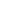 Club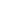 Club(Please provide specific information on the planned commitment to the club or community as a result of gaining this qualification for each member) Contact Details of President/Chairperson of the UCD club that you are a member of, who will endorse this application.Contact Details of President/Chairperson of the UCD club that you are a member of, who will endorse this application.Contact Details of President/Chairperson of the UCD club that you are a member of, who will endorse this application.Contact Details of President/Chairperson of the UCD club that you are a member of, who will endorse this application.President/Chairperson  SignaturePhone NumberPresident/Chairperson  SignatureEmail Address(The endorsee must outline below why the club requires the member/s to gain this qualification)(The endorsee must outline below why the club requires the member/s to gain this qualification)(The endorsee must outline below why the club requires the member/s to gain this qualification)(The endorsee must outline below why the club requires the member/s to gain this qualification)Contact Details of person within the club, where you will be coaching etc. with, who will confirm successful completion of agreed commitment.Contact Details of person within the club, where you will be coaching etc. with, who will confirm successful completion of agreed commitment.Contact Details of person within the club, where you will be coaching etc. with, who will confirm successful completion of agreed commitment.Contact Details of person within the club, where you will be coaching etc. with, who will confirm successful completion of agreed commitment.NameName of ClubPhone NumberEmail AddressPosition in the club:Position in the club:Position in the club:Position in the club:UCD Sport me may contact this person to verify the successful completion of the agreed commitment.UCD Sport me may contact this person to verify the successful completion of the agreed commitment.UCD Sport me may contact this person to verify the successful completion of the agreed commitment.UCD Sport me may contact this person to verify the successful completion of the agreed commitment.